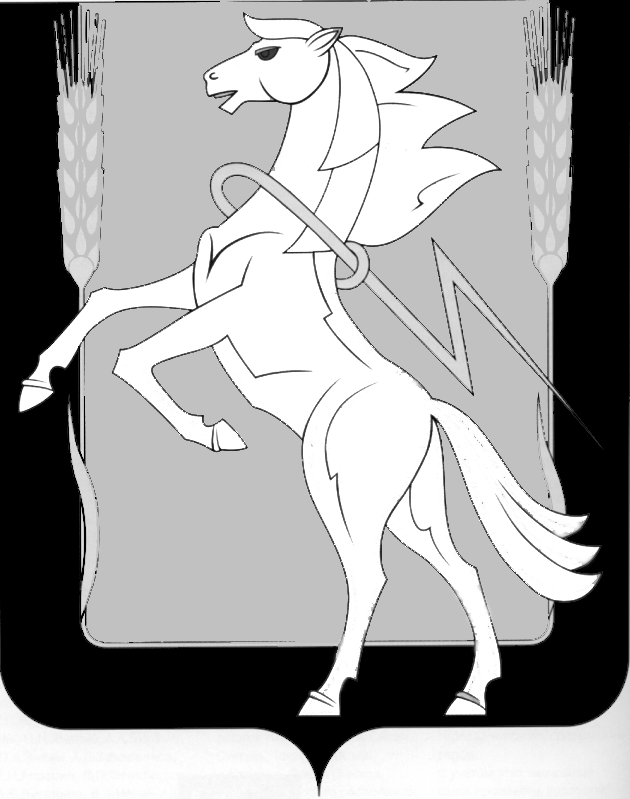 Администрация Полетаевского сельского  поселенияСосновского муниципального района Челябинской области456520, п. Полетаево, ул. Полетаевская, 46, тел. (факс) 8-351-44-99-195, тел.8-351-44-99-137П О С Т А Н О В Л Е Н И Еот «___________________» №______ О создании и организациидобровольной пожарной дружинына территории Полетаевского сельского поселения Сосновскогомуниципального района Челябинской области            В соответствии с Федеральным законом Российской Федерации от 21.12.1994 г. № 69-ФЗ «О пожарной безопасности», Законом Челябинской области от 10.01.2000 г. № 102-ЗО «О пожарной безопасности в Челябинской области» и в целях усиления противопожарной защитыПОСТАНОВЛЯЮ:Создать на территории Полетаевского сельского поселения добровольную пожарную дружину с 01.04.2019г.Назначить начальником добровольной пожарной дружины директора МУП «ИнКом» Кашина Игоря Борисовича.Состав добровольной пожарной дружины:- Тихонов Н.В., механик МУП «ИнКом»;- Марченко С.В., водитель МУП «ИнКом»; - Сартов М.А., машинист экскаватора МУП «ИнКом».Утвердить Положение «О добровольной пожарной дружине на территории Полетаевского сельского поселения». (Приложение 1)Утвердить форму Реестра добровольной пожарной дружины на территории Полетаевского сельского поселения. (Приложение 2).Проинформировать о создании добровольной пожарной дружины ПЧ-112 ОГУ «ППС ЧО ЦО» п. Полетаево в течении 10 дней.Контроль за исполнением настоящего постановления возложить на заместителя Главы Полетаевского сельского поселения В.И.Траута. Глава Полетаевского сельского поселения                                                                          Е.Я. Лаврова